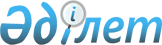 Об утверждении Порядка пожизненного освобождения от уплаты за коммунальные услуги (тепло-, водо- и газоснабжение), электроснабжение и услуги связи, в части абонентской платы за телефон, участникам и инвалидам Великой Отечественной войны, вдовам погибших в Великую Отечественную войну военнослужащих, участникам боевых действий в Афганистане и семьям военнослужащих, пропавших без вести участников боевых действий в Афганистане
					
			Утративший силу
			
			
		
					Постановление акимата Атырауской области от 5 апреля 2005 года N 135. Зарегистрировано Департаментом юстиции Атырауской области 11 мая 2005 года N 2421. Утратило силу - постановлением Атырауского областного акимата от 4 октября 2011 года N 288.
      Сноска. Утратило силу - постановлением Атырауского областного акимата от 4.10.2011 N 288.
      Сноска: Заголовок изложен в новой редакции - постановлением акимата Атырауской области, 2007.10.24 N 249.                 
      В соответствии с решением X сессии III созыва областного маслихата от 11 февраля 2005 года N 198-III "О мерах по социальной защите участников и инвалидов Великой Отечественной войны" акимат Атырауской области постановляет:
      1. Утвердить прилагаемый Порядок пожизненного освобождения от уплаты за коммунальные услуги (тепло-, водо- и газоснабжение), электроснабжение и услуги связи, в части абонентской платы за телефон, участникам и инвалидам Великой Отечественной войны, вдовам погибших в Великую Отечественную войну военнослужащих, участникам боевых действий в Афганистане и семьям военнослужащих, пропавших без вести участников боевых действий в Афганистане (далее - Порядок).
      Сноска: п.1 изложен в новой редакции - постановлением акимата Атырауской области, 2007.10.24 N 249.


      2. Контроль за исполнением данного постановления взложить на Супруна В.В.- первого заместителя акима области.
      Решение Атырауского областного маслихата
      N 198 от 11 февраля 2005 года
      В соответствии с Законом Республики Казахстан от 28 апреля 1995 года 2247 "О льготах и социальной защите участников и инвалидов Великой Отечественной войны и лиц, приравненных к ним" Атырауский областной маслихат на Х сессии решил:
      1. Утвердить меры по социальной защите участников и инвалидов Великой Отечественной войны 1941-1945 годов внесенные на рассмотрение постановлением акимата области от 7 февраля 2005 года N 49-а "О дополнительных мерах по социальной защите участников и инвалидов Великой Отечественной войны 1941-1945 годов".
      2. Акимату области определить механизмы выплаты дополнительной социальной помощи участникам и инвалидам Великой Отечественной войны. Порядок
Об утверждении Порядка пожизненного освобождения от уплаты за коммунальные услуги (тепло-, водо- и газоснабжение), электроснабжение и услуги связи, в части абонентской платы за телефон, участникам и инвалидам Великой Отечественной войны,
вдовам погибших в Великую Отечественную войну военнослужащих, участникам боевых действий в Афганистане и семьям военнослужащих, пропавших без вести участников
боевых действий в Афганистане
Общие положения
      1. Настоящий Порядок разработан в целях пожизненного освобождения от уплаты за коммунальные услуги (тепло-, водо- и газоснабжение), электроснабжение и услуги связи, в части абонентской платы за телефон, участникам и инвалидам Великой Отечественной войны, вдовам погибших в Великую Отечественную войну военнослужащих, участникам боевых действий в Афганистане и семьям военнослужащих, пропавших без вести участников боевых действий в Афганистане, проживающих на территории Атырауской области.
      Сноска. Пункт.1 в редакции постановления акимата Атырауской области, 2007.10.24 N 249.

 2. Порядок пожизненного освобождения от уплаты,
финансирования и выплаты
      2. Независимо от размера занимаемой жилой площади участникам и инвалидам Великой Отечественной войны, вдовам погибших в Великую Отечественную войн военнослужащих, участникам боевых действий в Афганистане и семьям военнослужащих, пропавших без вести участников боевых действий в Афганистане начиная с 1 октября 2007 года ежемесячно будут выплачены пожизненные льготы в сумме 3158 тенге.
      Сноска. Пункт 2 в редакции постановления акимата Атырауской области, 2007.10.24 N 249.


      При изменении тарифов за коммунальные услуги (тепло-,водо- и газоснабжение), электроанабжение и услуги связи в части абонентской платы за телефон участников и инвалидов Великой Отечественной войны 1941-1945 годов указанные льготы могут уточняться.
      3. Получатели с заявлением обращаются в местные органы занятости и социальных программ города Атырау и районов (далее - местные органы занятости и социальных программ) с указанием в них адреса, регистрационного номера налогоплательщика (РНН), копия документа, подтверждающее право на получение льгот.
      Сноска. Решение дополнено постановлением акимата Атырауской области, 2007.10.24 N 249.


      4. Местные органы занятости и социальных программ составляют помесячное распределение годовой суммы льгот и направляют в местные финансовые органы города Атырау и районов (далее - местные финансовые органы).
      5. Местные финансовые органы до 10 числа текущего месяца на основании помесячных распределений годовых сумм местных органов занятости и социальных программ выдают разрешения на выплату льгот.
      6. Местные органы занятости и социальных программ после поступления средств на текущий счет перечисляют необходимые суммы средств на выплату льгот, а также комиссионых вознаграждений в соответствии с агентским соглашением на счета банков второго уровня и представляют списки получателей.
      7. Выплата льгот производится банками второго уровня на основании списков получателей, поступивших из местных органов занятости и социальных программ. 3. Порядок ведения учета и отчетности
      8. Ведение учета, отчетности по выплате льгот возлагается на местные органы занятости и социальных программ.
      9. Местные органы занятости и социальных программ ежемесячно до 5 числа следующего за отчетным месяцев составляют акты сверки с банками второго уровня на выплаченные средства по видам оказанных услуг.
      10. Местные органы занятости и социальных программ ежемесячно в установленной форме и порядке представляют отчет в департамент координации занятости и социальных программ Атырауской области.
      11. Контроль за целевым использованием выделенных средств на выплату льгот осуществляется уполномоченными органами, определенными законодательством Республики Казахстан.
      12. Незаконно выплаченная сумма льгот подлежит восстановлению в установленном законодательством порядке.
					© 2012. РГП на ПХВ «Институт законодательства и правовой информации Республики Казахстан» Министерства юстиции Республики Казахстан
				
Аким области
А. Мусин
Председатель Х сессии областного маслихата 
Секретарь областного маслихата Утвержден
постановлением акимата области
от 5 апреля 2005 года N 135